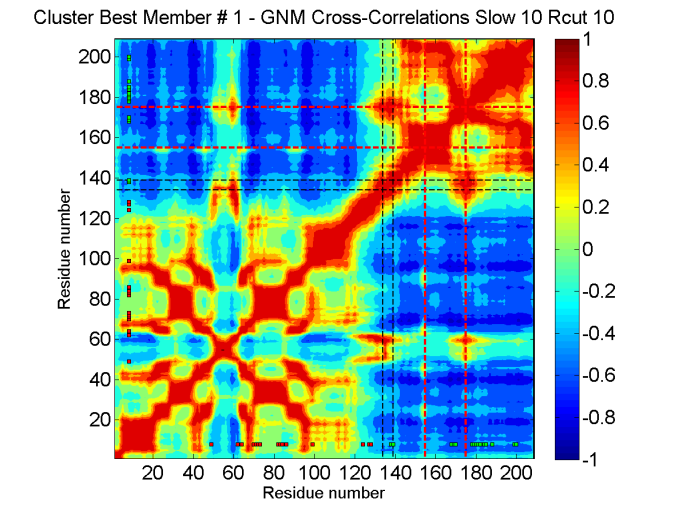 Cluster #1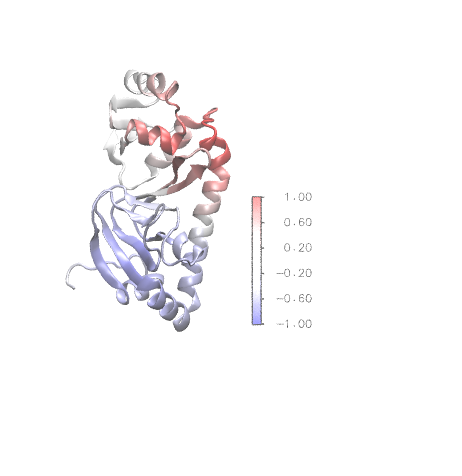 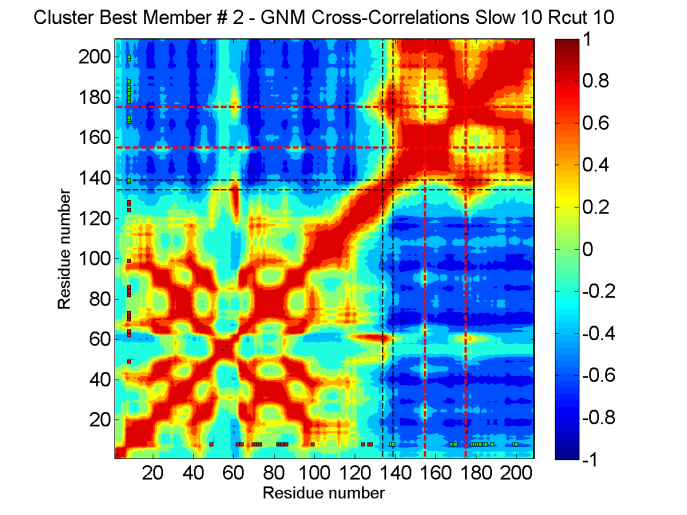 Cluster #7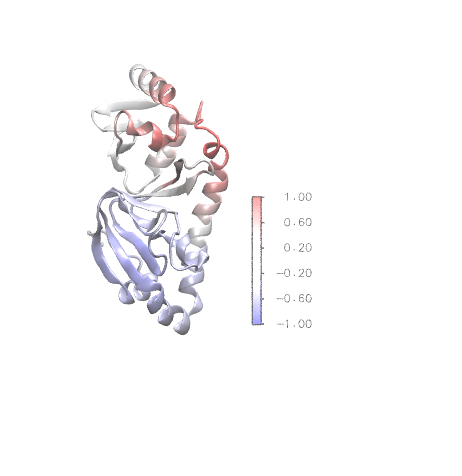 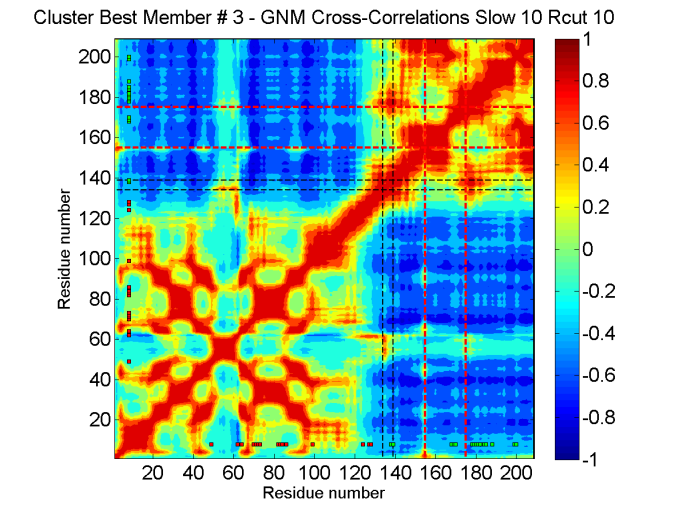 Cluster #2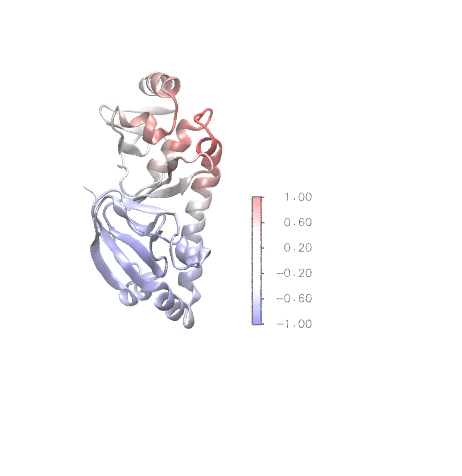 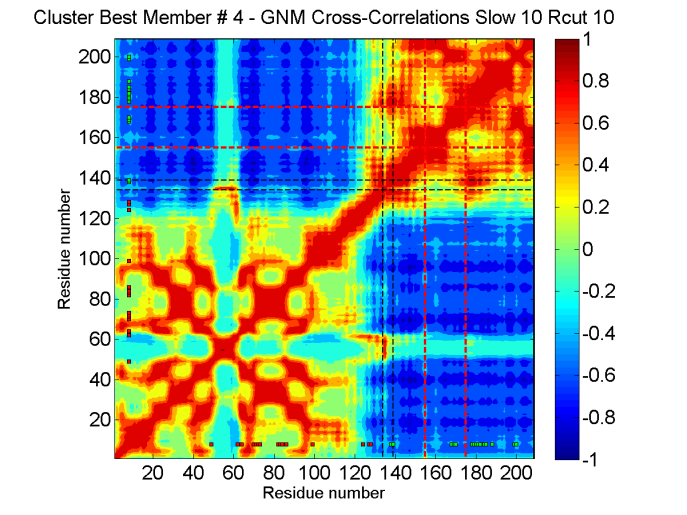 Cluster #3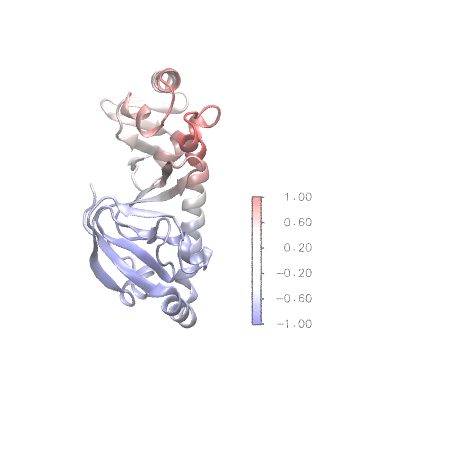 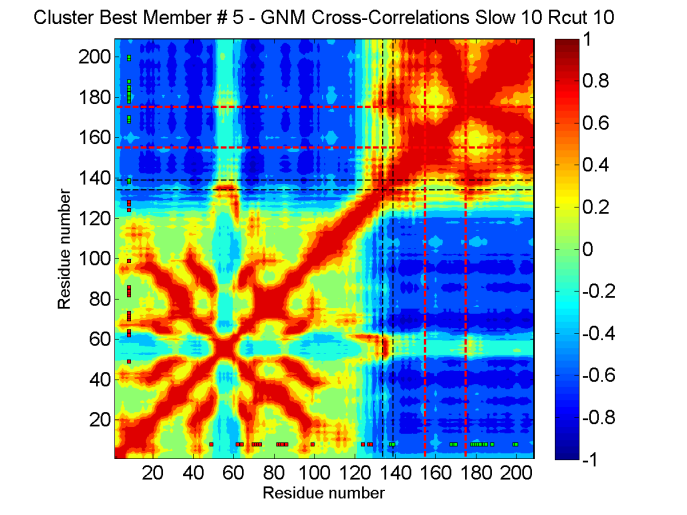 Cluster #8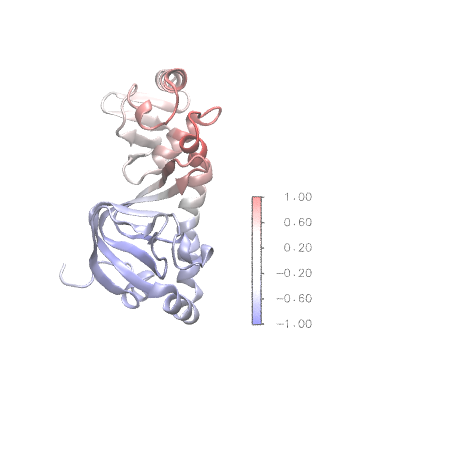 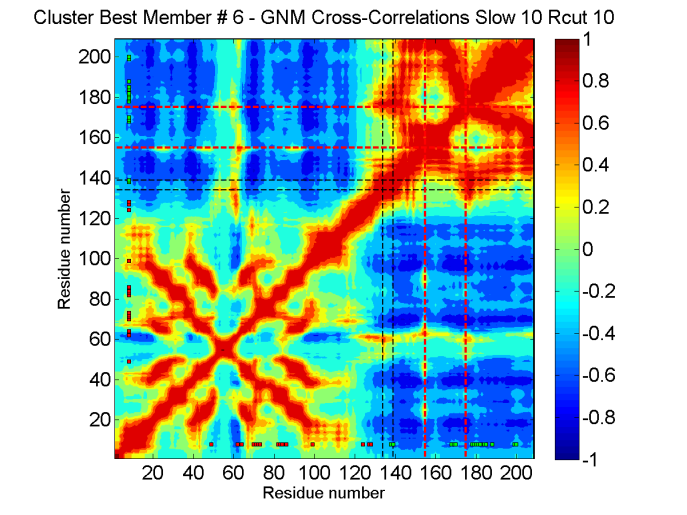 Cluster #4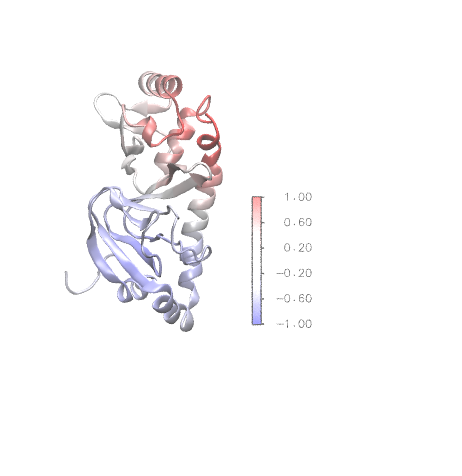 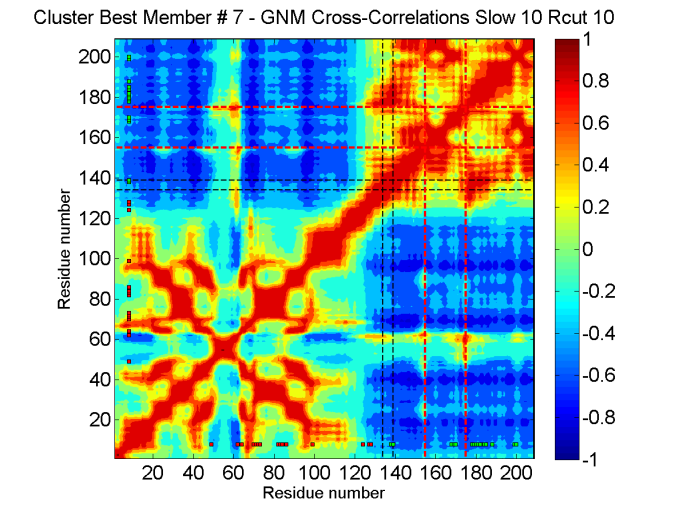 Cluster #5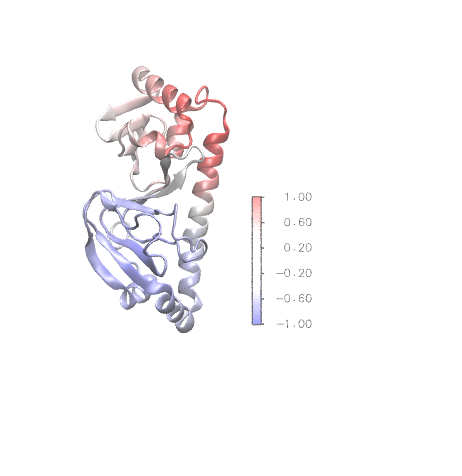 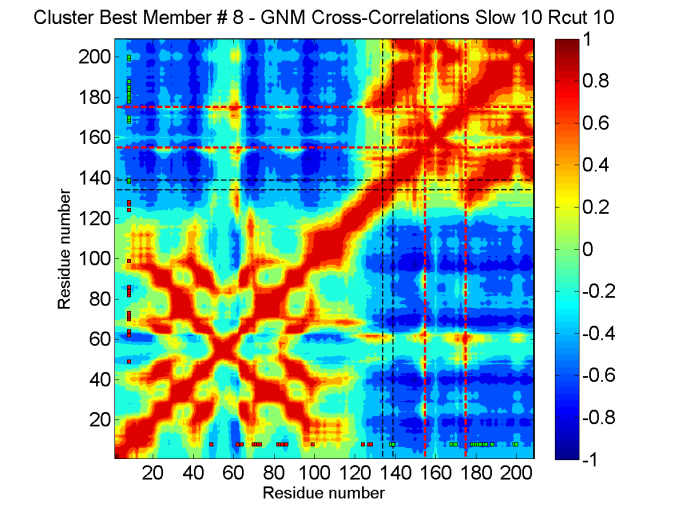 Cluster #6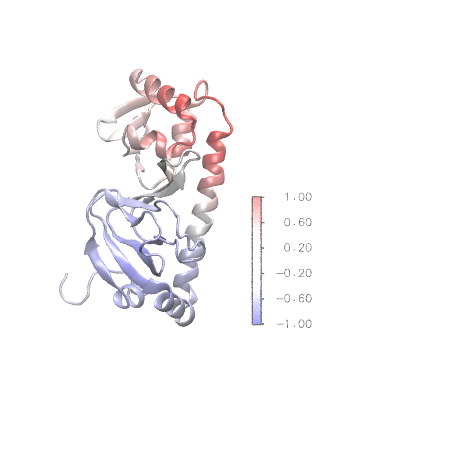 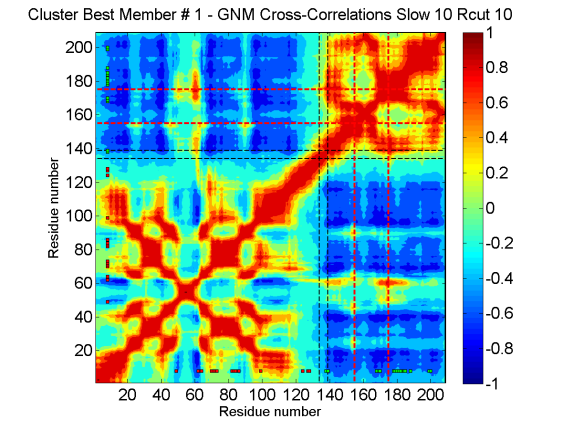 Cluster #3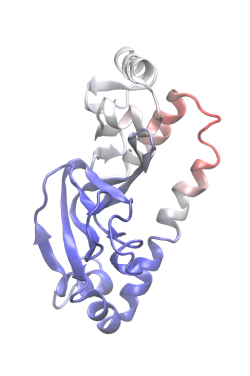 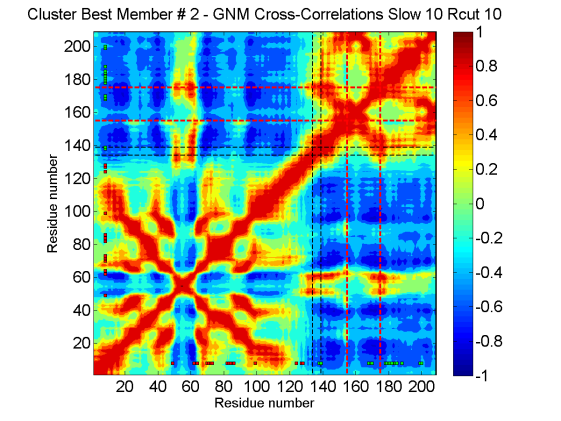 Cluster #1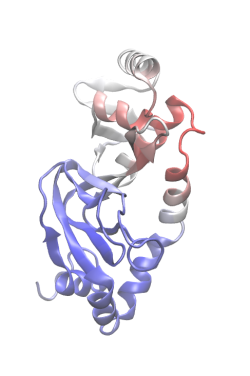 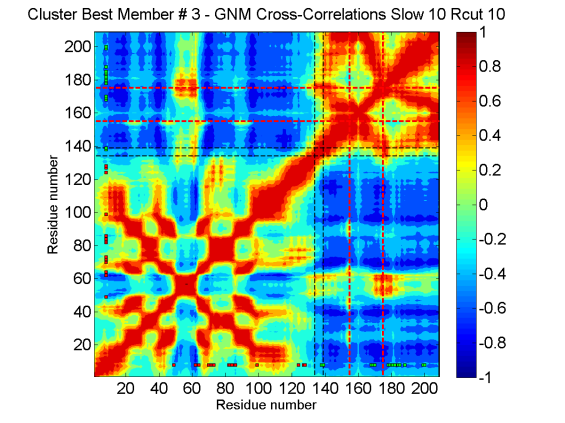 Cluster #4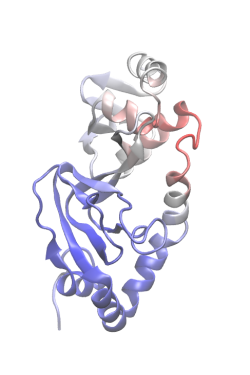 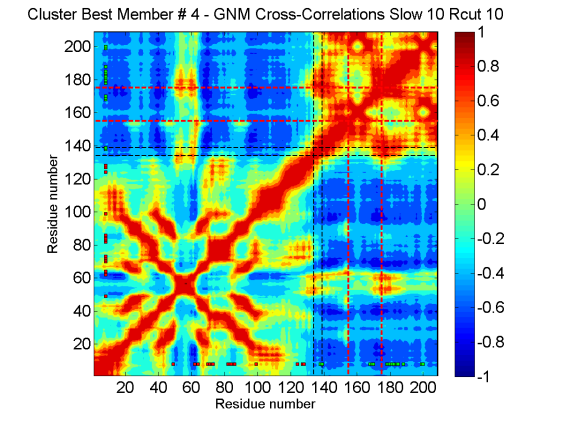 Cluster #2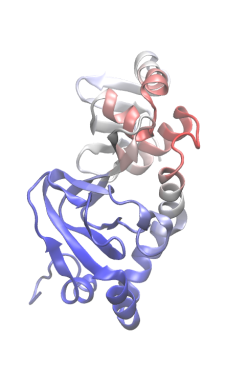 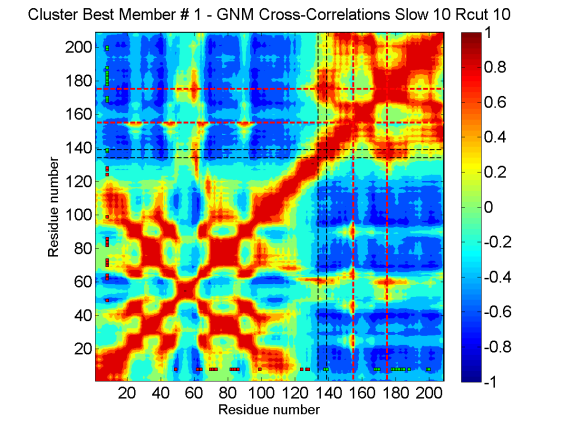 Cluster #4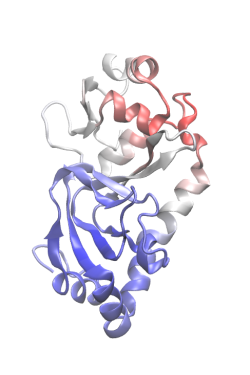 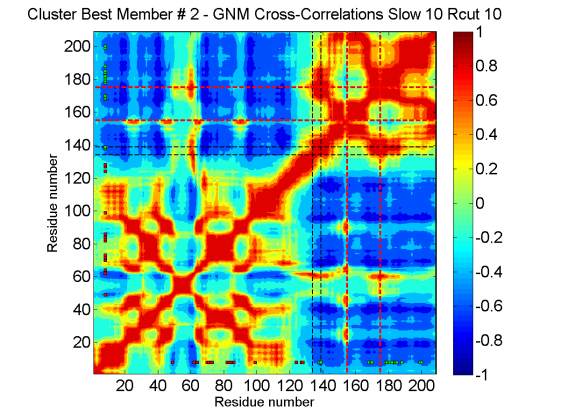 Cluster #3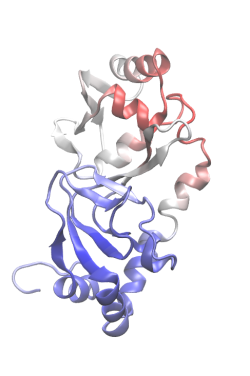 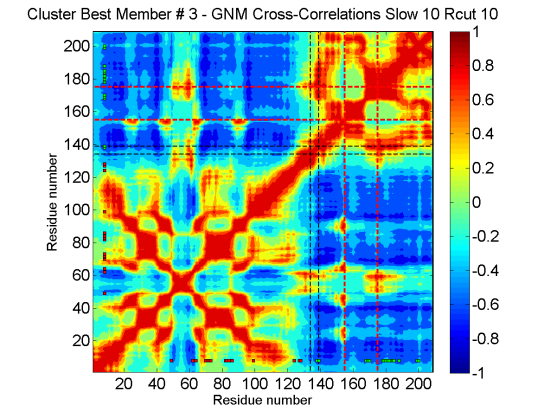 Cluster #2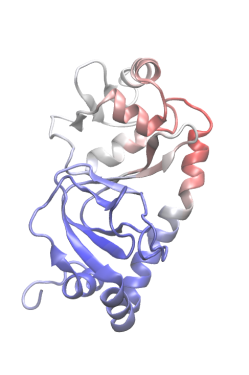 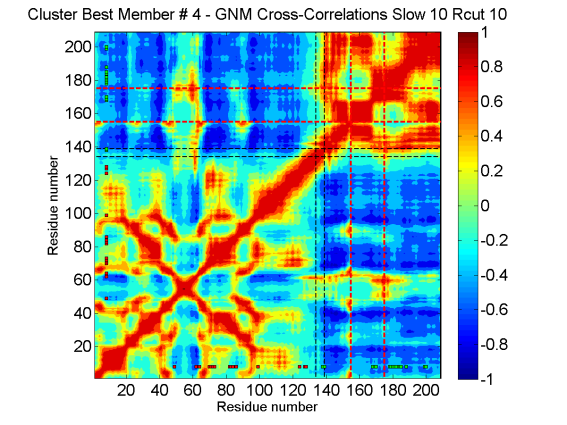 Cluster #1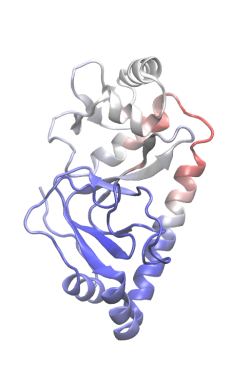 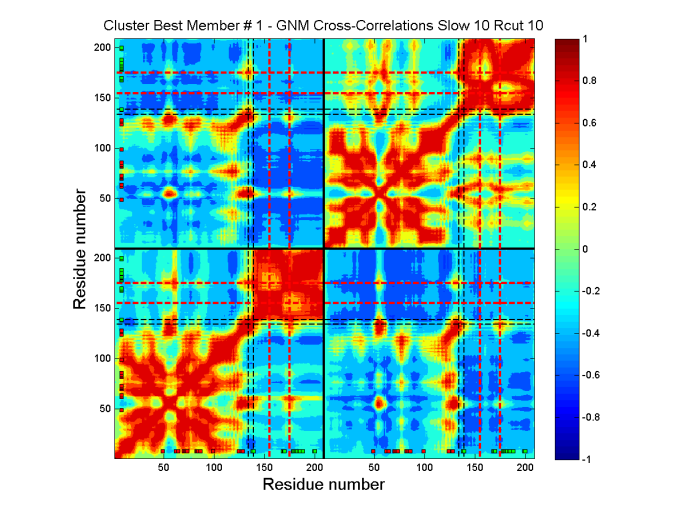 Cluster #4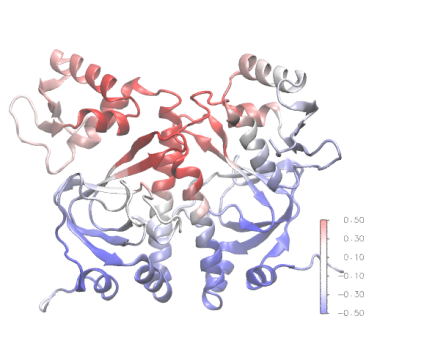 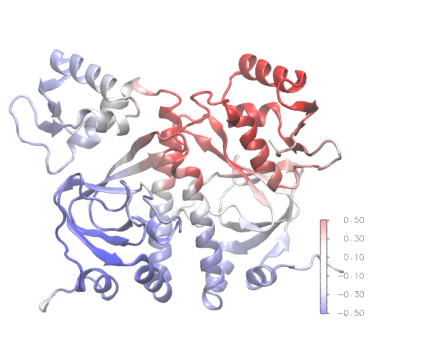 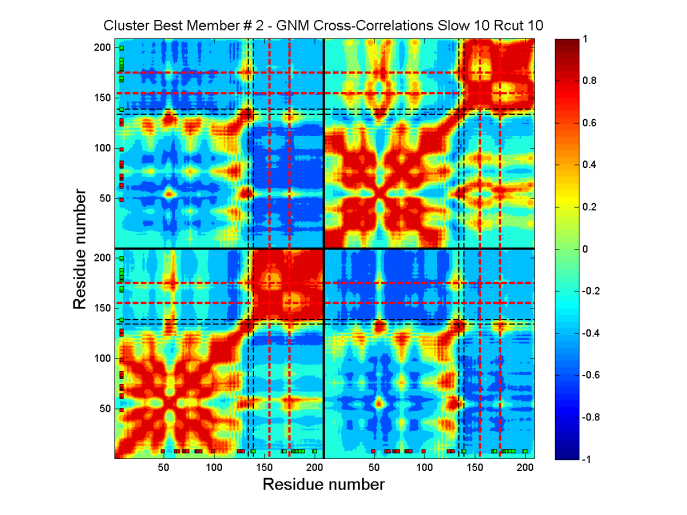 Cluster #3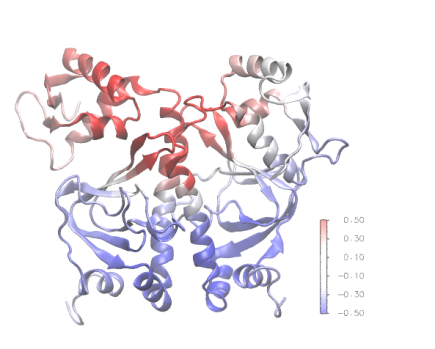 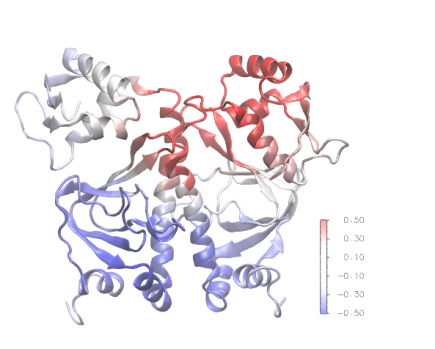 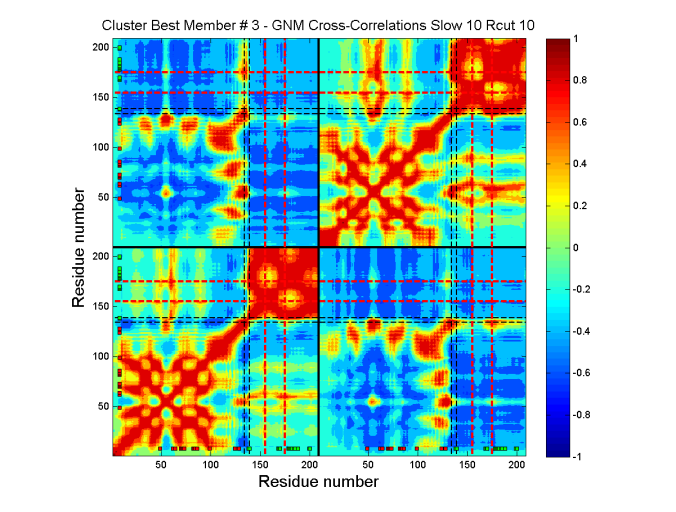 Cluster #2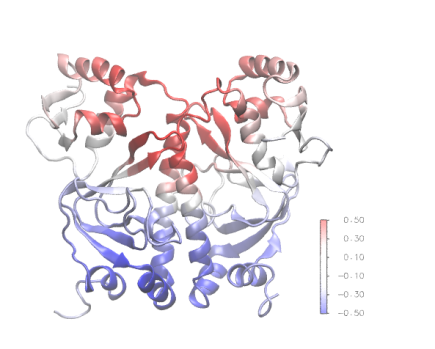 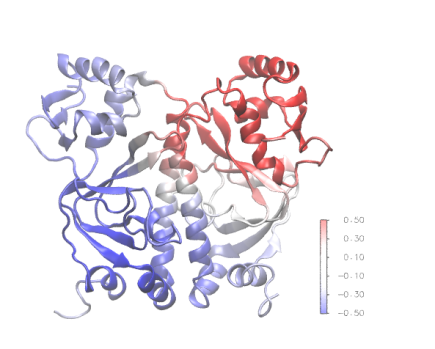 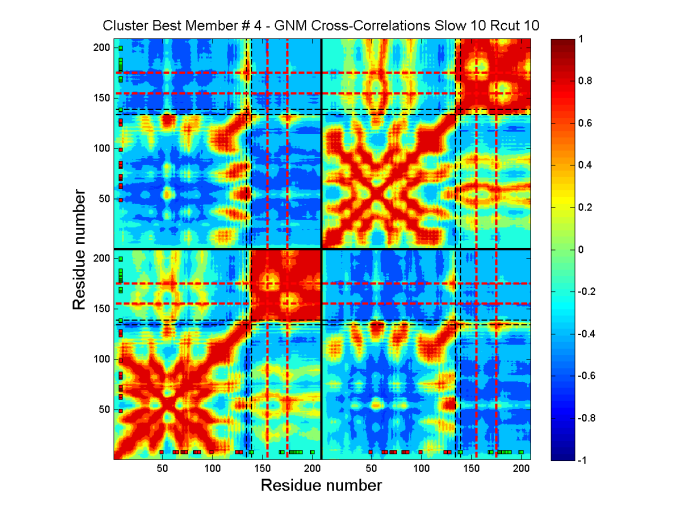 Cluster #1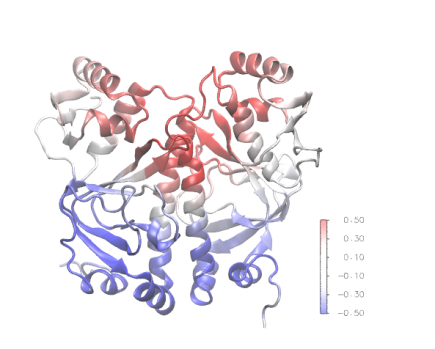 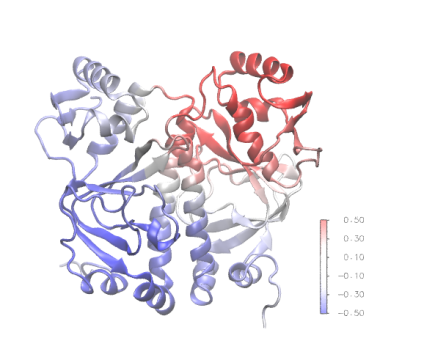 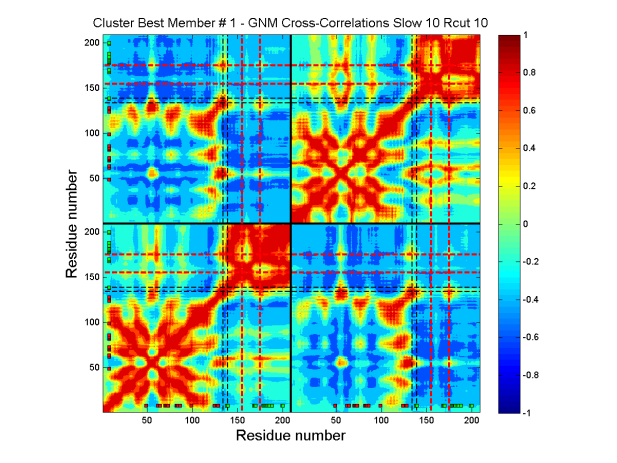 Cluster #4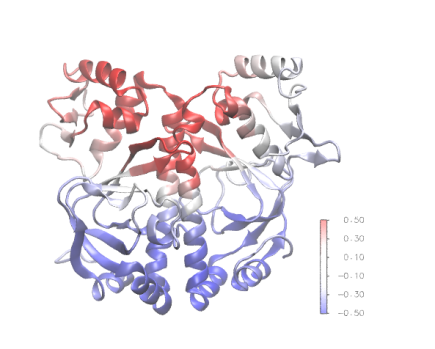 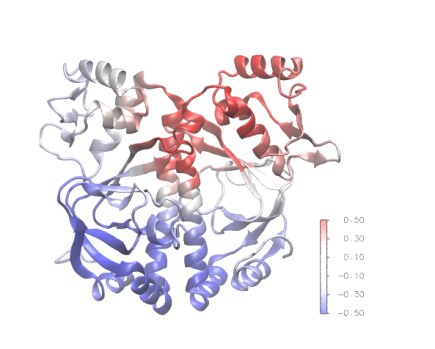 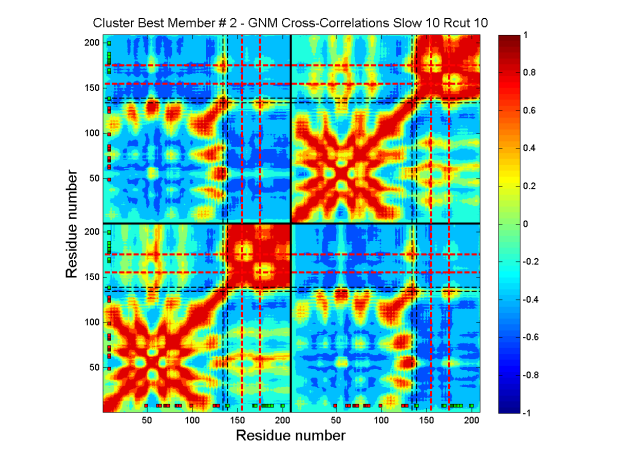 Cluster #3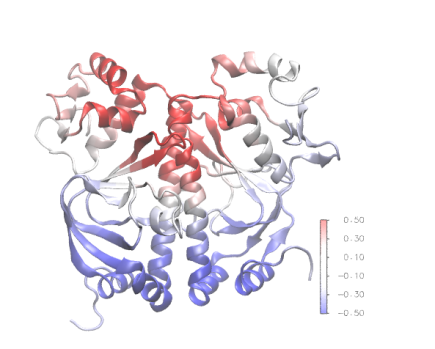 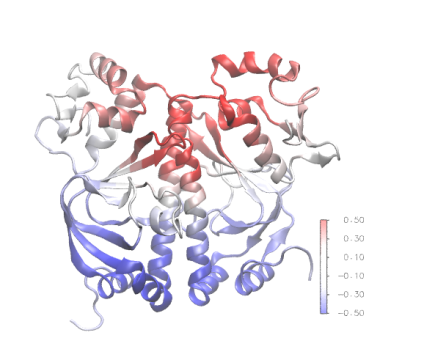 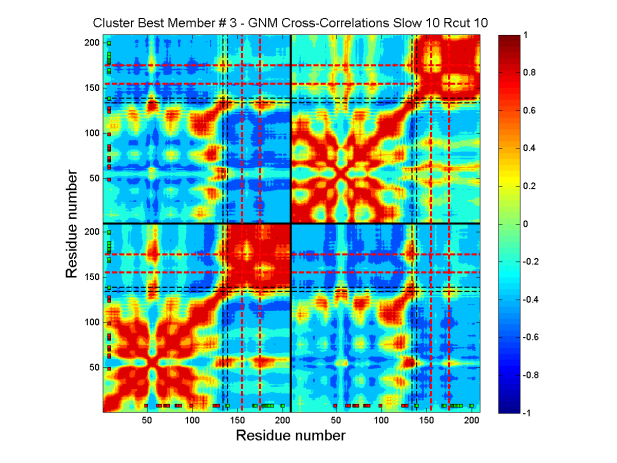 Cluster #2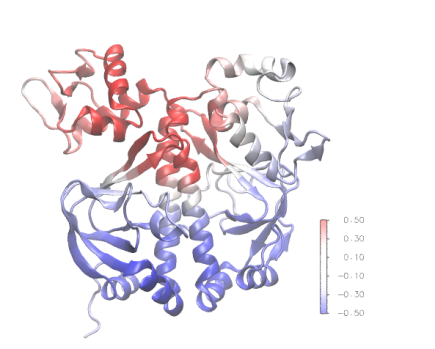 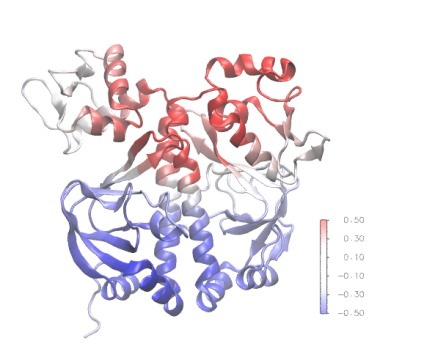 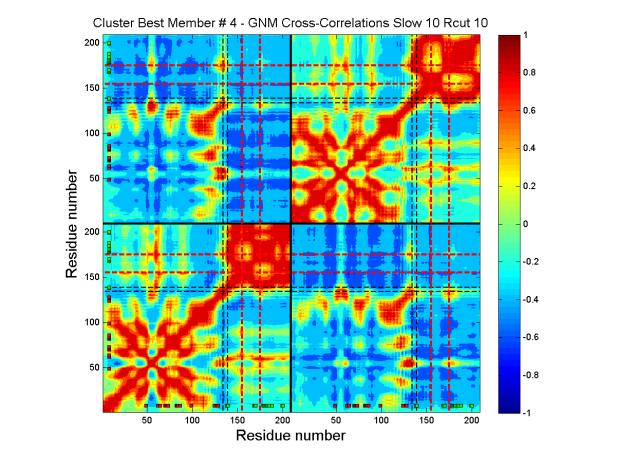 Cluster #1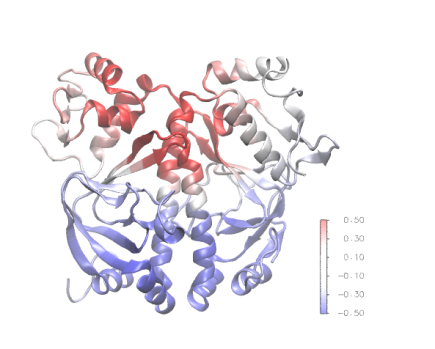 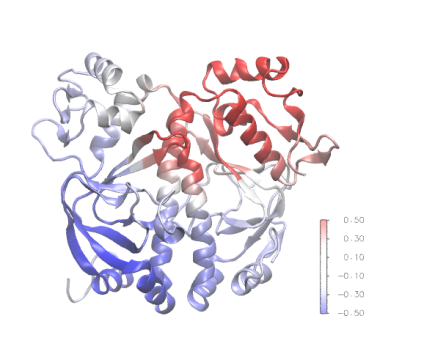 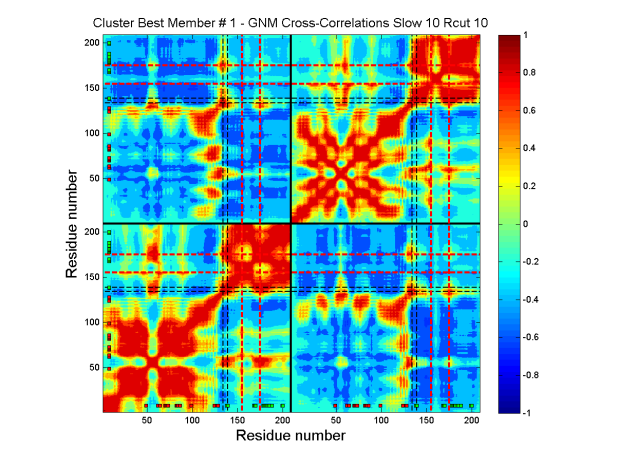 Cluster #3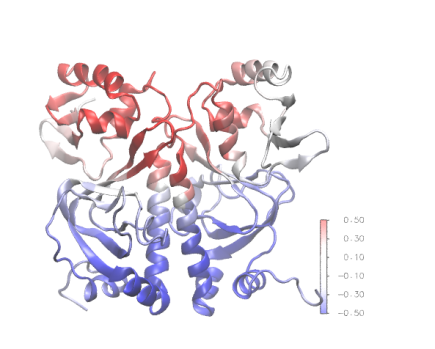 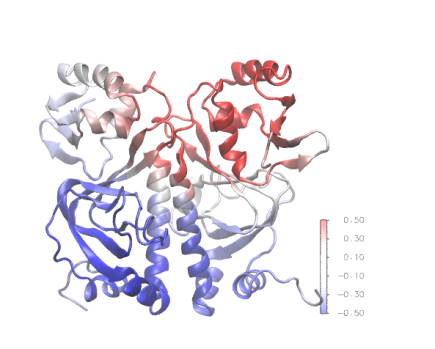 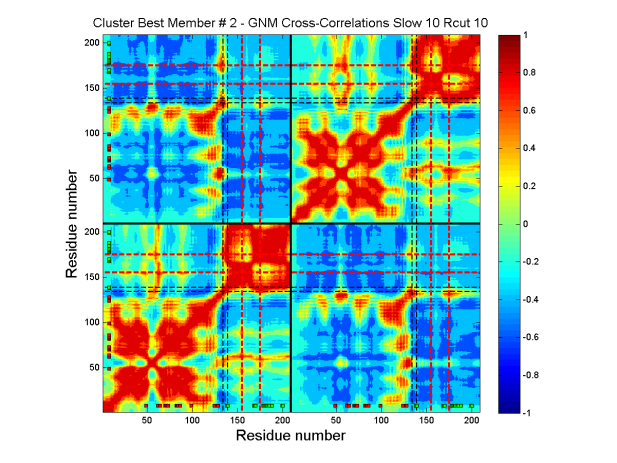 Cluster #2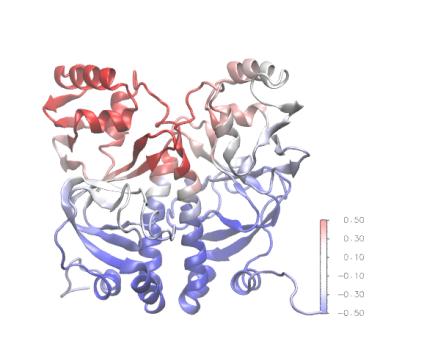 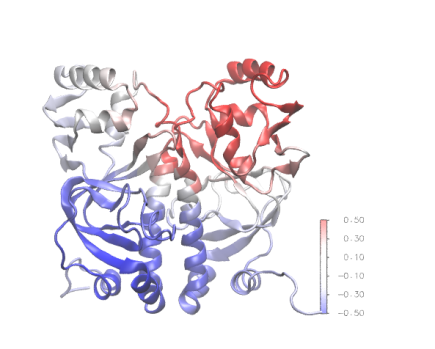 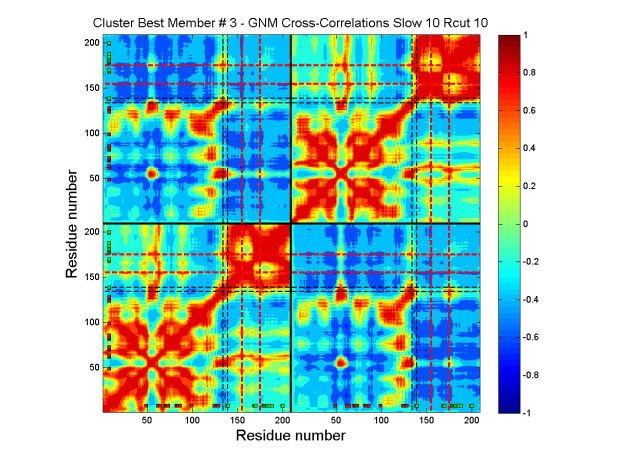 Cluster #1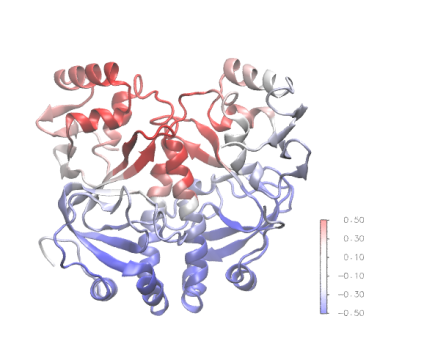 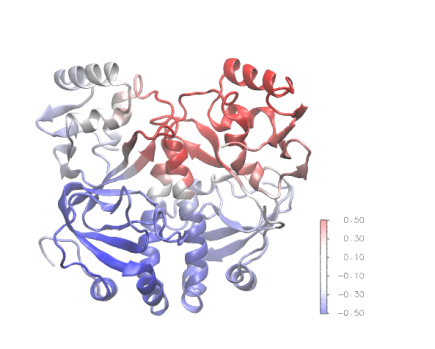 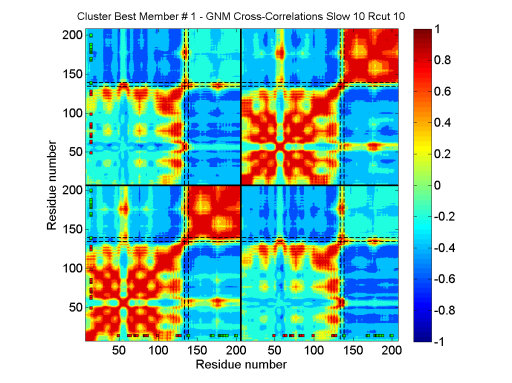 Cluster #1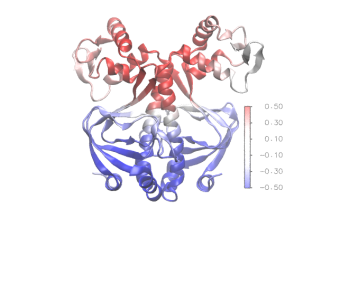 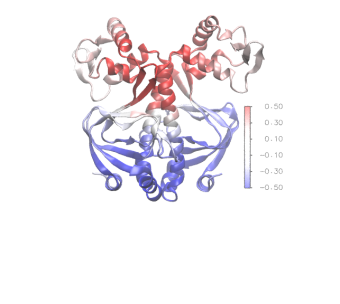 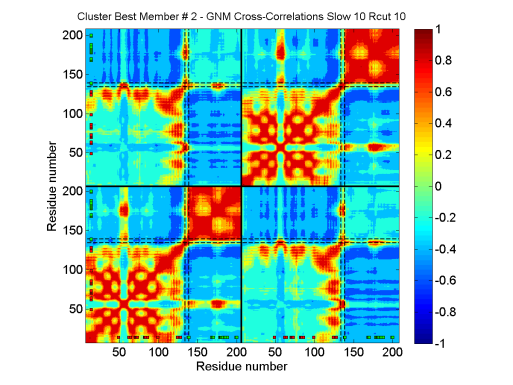 Cluster #2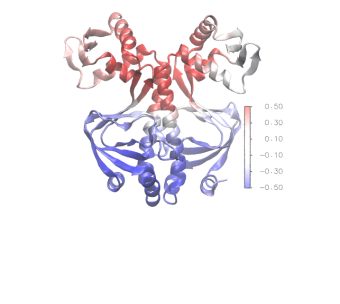 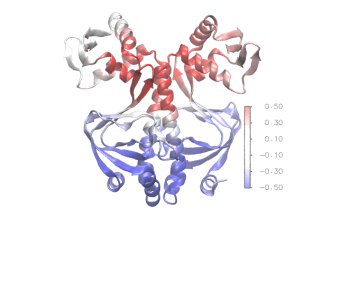 